Základní škola a Mateřská škola Benešov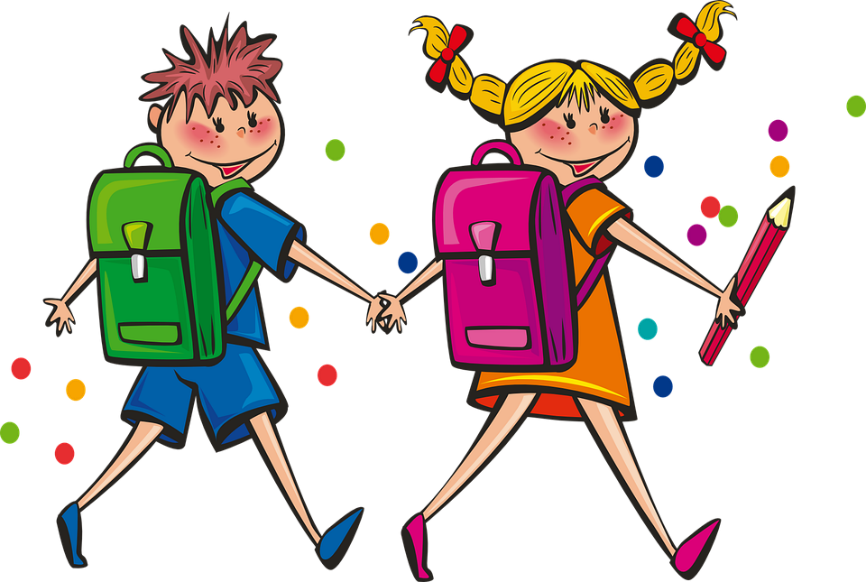 
vyhlašujeZÁPIS DO 1. TŘÍDY,který se koná v úterý 7. dubna 2020 v době od 12.00 hod. do 17.00 hod. Doklady potřebné k zápisu:rodný list dítěte, u cizinců doklad o pobytu v ČR občanský průkazBudete-li žádat o odklad, je nutné přinést vyplněnou žádost (případně vyplníte na místě) o odklad povinné školní docházkya doporučení školského poradenského zařízení a odborného lékaře či klinického psychologa. Přijďte se za námi podívat! Těšíme se na Vás!Ředitelství a pedagogický sbor Základní školy a Mateřské školy Benešov, 
okres Blansko.Od září 2020 bude prodloužen provoz školní družiny do 16.30 hod.